TEMPLATE FOR COURSE SPECIFICATIONCOURSE SPECIFICATION.HIGHER EDUCATION  PERFORMANCE REVIEW: PROGRAMME REVIEWThis Course Specification provides a concise summary of the main features of the course and the learning outcomes that a typical student might reasonably be expected to achieve anddemonstrate if he/she takes full advantage of the learning opportunities that are provided. It should be cross-referenced with the program me specification.College of Engineering  University of Baghdad1. Teaching InstitutionMechanical Engineering Department(MED)2. University Department/CentreThe general learning objective of this course is for students to develop a firm understanding of the basic principles describing the mathematics methods, and at the same time become generally proficient in applying these principles to practical engineering problems3. Course title/code& DescriptionMechanical Engineering ( ME)4. Program me(s) to which itContributes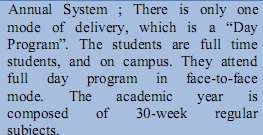 5. Modes of Attendance offered1st& 2nd / Academic Year 2017-20186. Semester/Year120 hrs. / 4 hrs. per week7. Number of hours tuition (total)April -3 /20188. Date of production/revision of  this specification9. Aims of the Course1-improving student ability in mathematics which is the most important basic science in engineering   studies.2-Improving  the  academic  abilities  of  the  faculty  and  attracting  highly  skilled personnel.3-Improve the abilities of management and technical support staff and attract the highly skilled for employment.4-Cooperation, academic exchange programs, partnerships with other universities and academic centers in developed countries.9. Aims of the Course1-improving student ability in mathematics which is the most important basic science in engineering   studies.2-Improving  the  academic  abilities  of  the  faculty  and  attracting  highly  skilled personnel.3-Improve the abilities of management and technical support staff and attract the highly skilled for employment.4-Cooperation, academic exchange programs, partnerships with other universities and academic centers in developed countries.10·Learning OutcomesAn ability to apply knowledge of mathematics, science, and engineering.An ability to  function  on  multi-disciplinary  teams.An ability to identify, formulates, and solves mathematics problems.An understanding of professional and ethical responsibility.An ability to communicate effectively.A recognition  of  the  need  for,  and  an  ability  to  engage  in  life-long learning.Knowledge of contemporary issues.An ability to use knowledge and skills in mathematics practice.11.Teaching and Learning Methods1-. Lectures.2- Tutorials3- . Homework and Assignments4- Tests and Exams.5- In-Class Questions and Discussions.6- Connection between Theory and Application.7- Extracurricular Activities.8- In- and Out-Class oral conservations.12. Assessment Methods 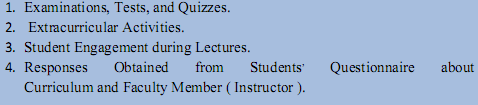 13. Grading Policy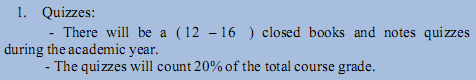 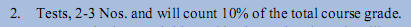 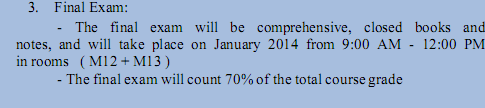 14. Course Structure14. Course Structure14. Course Structure14. Course Structure14. Course Structure14. Course StructureAssessment MethodTeaching Method Unit/Module or Topic TitleLOs(article 10)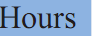 Week1-4 article(12)1-8 of article (11)Domain & Ranga,b,c,d,e,f,g,h42 the.2 tut.11-4 article(12)1-8 of article (11)Inequalities, Simple FunctionsTrigonometric FunctionsDefinitionsEven ,odd,  Increasing ,  Decreasing.a,b,c,d,e,f,g,h42 the.2 tut.21-4 article(12)1-8 of article (11)Algebra of Function Symmetrya,b,c,d,e,f,g,h42 the.2 tut.31-4 article(12)1-8 of article (11)Limits and Continuitya,b,c,d,e,f,g,h42 the.2 tut.41-4 article(12)1-8 of article (11)Differentiability,  Diff. at all x , diff. at x=a ; Left & right Diff.,  Equation of A Straight Line 3- Implicit Diff.a,b,c,d,e,f,g,h42 the.2 tut.51-4 article(12)1-8 of article (11)Application of the Derivative, Plotting A Curve Velocity and Acceleration.a,b,c,d,e,f,g,h42 the.2 tut.61-4 article(12)1-8 of article (11)Inverse Trigonometric Functionsa,b,c,d,e,f,g,h42 the.2 tut.71-4 article(12)1-8 of article (11)Integration , Formula , Definite IntegralLogarithmic Functions (Natural and General Logarithm of X ,changing the base, Integral & Derivativea,b,c,d,e,f,g,h42 the.2 tut.81-4 article(12)1-8 of article (11)Integration , Formula  Definite Integral,  Exponential Functionsa,b,c,d,e,f,g,h42 the.2 tut.91-4 article(12)1-8 of article (11)L’ Hospital Rule.Hyperbolic Functions Integrals &Derivativea,b,c,d,e,f,g,h42 the.2 tut.101-4 article(12)1-8 of article (11)Inverse Hyperbolica,b,c,d,e,f,g,h42 the.2 tut.111-4 article(12)1-8 of article (11)Functions Integrals & Derivativea,b,c,d,e,f,g,h42 the.2 tut.121-4 article(12)1-8 of article (11)Methods of  Integration,Trigonometric substitutionsa,b,c,d,e,f,g,h42 the.2 tut.131-4 article(12)1-8 of article (11)Completing the squaresa,b,c,d,e,f,g,h42 the.2 tut.141-4 article(12)1-8 of article (11)Integration   by partsa,b,c,d,e,f,g,h42 the.2 tut.151-4 article(12)1-8 of article (11)Partial Fractionsa,b,c,d,e,f,g,h42 the.2 tut.161-4 article(12)1-8 of article (11)Integrals involve Sin(nx), Cos(mx)  m ≠ na,b,c,d,e,f,g,h42 the.2 tut.171-4 article(12)1-8 of article (11)The assumption    Z= tan(x/2).a,b,c,d,e,f,g,h42 the.2 tut.181-4 article(12)1-8 of article (11)Improper Integral Definite Integral  consists of  proper  Impropera,b,c,d,e,f,g,h42 the.2 tut.191-4 article(12)1-8 of article (11)Numerical  Integration (Trapezoidal Rule , Simpson’s Rule)a,b,c,d,e,f,g,h42 the.2 tut.201-4 article(12)1-8 of article (11)Application of a definite integral, Area under a curve and between two curvesa,b,c,d,e,f,g,h42 the.2 tut.211-4 article(12)1-8 of article (11)Application of a definite integral  Volumesa,b,c,d,e,f,g,h42 the.2 tut.221-4 article(12)1-8 of article (11)Application of a definite integral  Arc Lengtha,b,c,d,e,f,g,h42 the.2 tut.231-4 article(12)1-8 of article (11)Application of a definite integral   Surface area of rotationa,b,c,d,e,f,g,h42 the.2 tut.241-4 article(12)1-8 of article (11)Determinants(Simultaneous Linear Equations consists of  Non- homogeneous  system and  homogeneous  .a,b,c,d,e,f,g,h42 the.2 tut.251-4 article(12)1-8 of article (11)Inverse matrix methoda,b,c,d,e,f,g,h42 the.2 tut.261-4 article(12)1-8 of article (11)Eigen values and Eigen vectors for Matrixa,b,c,d,e,f,g,h42 the.2 tut.271-4 article(12)1-8 of article (11)Complex Numbersa,b,c,d,e,f,g,h42 the.2 tut.281-4 article(12)1-8 of article (11)De’moivre’s theorem, Cartesian representation of z, Polara,b,c,d,e,f,g,h42 the.2 tut.291-4 article(12)1-8 of article (11)Roots of Equatia,b,c,d,e,f,g,h42 the.2 tut.3015. Infrastructure15. Infrastructure15. InfrastructureTextbook  Mathematics -Saad Al-JumailyReferencesThomas’ Calculus ,7th EditionAny related Websites ,which facilitate the materials to the students such as :-calculus@math.ucdavis.edu.- www.zweigmedia.com/     -www.gigapediA.orgRequired reading:·  CORE TEXTS·  COURSE MATERIALS·  OTHERRequired reading:·  CORE TEXTS·  COURSE MATERIALS·  OTHER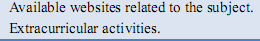 Special requirements (include forexample workshops, periodicals,IT software, websites)Special requirements (include forexample workshops, periodicals,IT software, websites)Community-based facilities(include for example, guestLectures , internship,field  studies)Community-based facilities(include for example, guestLectures , internship,field  studies)16. Admissions16. Admissions16. AdmissionsPre-requisites//Minimum number of students7777Maximum number of studentsAsst. Lecturer Saher EmadAsst. Lecturer Saher Emad17. Course Instructors